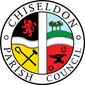 	MINUTES of the PLANNING, TRANSPORT DEVELOPMENT AND HIGHWAYS COMMITTEE MEETINGheld on Thursday 30th March 2023. 7.30pm The Old Chapel, Butts Road, ChiseldonPresent:  Councillors:, Chris Rawlings, Ian Kearsey (Committee Chairman), Pauline Barnes, Matt Harris, James Whitehead. Clerk Wilkinson, Clerk. 22/135 Approval of apologies givenApologies: Cllr Simpson has an approved dispensation. Cllr Jefferies has a prior appointment.  Non-attendance with no apologies: NoneA proposal was made to approve these apologies given. The proposal was seconded and all Cllrs were in favour.22/136. Declarations of Interest.   NonePublic Recess:   4 members of the public.Concerns still over the revised application for the Dairy at Badbury.  Too close to Moet fence line, noise and light pollution from the building to Moet, general extra noise from 22 rooms. Concerns over the bar and restaurant getting busier and creating more noise. Traffic movement will also increase.  It was noted the SBC traffic officer had the same concerns. The Swindon Local Plan requires high quality development which will improve or add to an area. Not sure how this development will achieve this.  New developments should encourage sustainable transport – there are no provisions for walking, cycling or buses access on the plans.There is still a concern over “land grabbing” for parking areas. This has been reported to the SBC enforcement team. A second resident believes that 40 parking spaces have been built with no planning permission and gravel areas covered in tarmac. The committee chairman noted that CPC are a consultee on the process and read out the main list of criteria that can and can’t be commented on, with a planning application.    22/137. Approval of minutes from 23rd February 2023.   No changes A proposal was made to approve these minutes as an accurate reflection of the meeting. The proposal was seconded and all Cllrs were in favour.22/138. Action points from previous meeting. Clerk 22/73.  Arrange purchase and installation of solar lights from Procure.   Lights now ordered and permission given from SBC.   Need to make installation arrangements. Clerk 22/77. Ask SBC if there are any S106 or CIL funds due to arrive.  Chased at the start of March – still no reply. Clerk 22/120. Add agenda item to start the process for the layby tender again. DONEClerk 22/131. Send a copy of the NHP Design Code document to all committee members. DONECllr Rawlings 22/122. Send list of pavements needing attention to Clerk to report to SBC. Sent and currently being worked on by the Clerk. 22/139. Vote on Cllr J Whitehead joining the committee.A proposal was made to approve Cllr Whitehead joining the committee. The proposal was seconded and all Cllrs were in favour.22/140. PLANNING.  Discuss & Vote on S/22/1425 Updated. Erection of three barns to provide 20 en-suite bedrooms for use as temporary residential accommodation for use solely of travelling film crews related to the adjacent film studios. The Old Dairy, Badbury Lane BadburyThe committee noted the concerns of Gerry Prodohl in the Highways dept at SBC.   Unless there are further comments from Mr Prodohl the committee would support Mr Prodohl’s current concerns.It was noted that Mr Prodohl had also asked who owned the adjacent land proposed for extra parking.  It was noted that walking anywhere in the dark would be hazardous due to lack of pavements and street lighting.   The design of the building does not resemble a rural building as fully as it could do to blend in with the surroundings. A 6 metre height for a single storey building in a rural hamlet is too high in the committees view. However they felt the car parking provision is adequate. It was noted that the many changes to the application vs the brochure provided, mean there is now a discrepancy between the 2 that make it hard to reconcile them to each other.A proposal was made to reply with an objection to the plans in their current form, with the current transport/highways statement.  The committee can review if further highways information/changes are made available. The proposal was seconded and all Cllrs were in favour.22/141. PLANNING.  Discuss & Vote on S/COND/23/0087 Discharge of conditions. Badbury House farm 5 dwellings.The conditions were reviewed. The committee found all acceptable apart from the Construction statement 6. The committee agreed with the comments from Owen Pocock at SBC. A proposal was made to reply to approve the discharge of all conditions except no.6 for Construction.  The proposal was seconded and all Cllrs were in favour.2 members of the public leave at 20.1322/142. PLANNING. Discussion & vote on any planning applications received from Swindon Borough Council after the agenda is published.  S/LBC/23/0284.  Corner Thatches, 11 High Street Chiseldon. Installation of an Electric Vehicle charger to the front of the property.A proposal was made to reply to support this application.  The proposal was seconded and all Cllrs were in favour.22/143. Neighbourhood Plan.  Currently waiting for the next version of draft documents for review. There is an issue with the new Local Nature Recovery policy in the NHP.  Both Swindon and Wiltshire councils do not have anyone to assist. Our NHP consultant is working on how to remedy this.22/144. HIGHWAYS.   Approve tender document for 2 layby’s to be constructed using CPC funds – Draycot Foliat and Windmill Piece.1 minor change suggested for distance for examples of work.A proposal was made to approve the tender for publication.  The proposal was seconded and all Cllrs were in favour.22/145. HIGHWAYS. Vote on supporting any suggested changes for the reduction of the speed of 50mph on Hodson Road at Burderop T junction.It was agreed that changes are required where the new Burderop Estate exists the B road, just before the T junction. A proposal was made that the Clerk write to our 2 Chiseldon Ward Cllrs to ask them to support making this area safer and progress with SBC.  To also include Ward Cllr David Martyn for Wroughton.  The proposal was seconded and all Cllrs were in favour.22/146. HIGHWAYS.   Vote on offering support to the Primary School for a safer crossing point for children, across The Orchard.A proposal was made that the Clerk write to our 2 Chiseldon Ward Cllrs to ask them to support a safer area around the school and ask SBC for appropriate measures to be implement. The proposal was seconded and all Cllrs were in favour.22/147. TRANSPORT.  No items22/148. Approval of the “Talking with Developers” policy.A proposal was made to approve the policy. The proposal was seconded and all Cllrs were in favour.22/149. Items for the next agenda. None.Meeting closed at 20.36Next meeting: Thursday 27th April 2023 7.30pm. At the Old Chapel, Butts Road, Chiseldon.ACTION POINTSClerk 22/73.  Arrange purchase and installation of solar lights from Procure. Clerk 22/77. Ask SBC if there are any S106 or CIL funds due to arrive.
Clerk 22/140-142. Reply to SBC with decision of planning applications.Clerk 22/144.  Publish the new layby tender and place on “Contract Finder”.
Clerk 22/145. Write to Ward Cllrs ref changes to 50mph speed limit at Hodson Road/Burderop T junction.Clerk 22/146. Write to Ward Cllrs with support to introducing safety measures for children walking to the Primary School.List of CPC planning application votesApplication and propertyCPC decisionDate voted onS/HOU/22/0497. Wheatley, High Street. 2 storey rear extension.Supported with conditionsApril 22S/22/0556. Saracens, Turnball. Single storey rear extension & separate sun room.No objectionApril 22S/22/0595 & S/LBC/22/0604. Change of use for Bothy on Burderop Estate to 1 dwelling. Includes listed building application.No objectionApril 22S/22/0695. Burderop Park: Alterations to the mansion, Tudor wing and north wing to facilitate a change of use from offices to a dwelling and erection of a detached garage, plus alterations to the stable block, cottage/ restaurant and walled garden bothy without compliance with condition 2 (Approved Drawings) from previous consent S/LBC/20/1339.ApprovedMay 22S/HOU/22/07151 The Orchard, Chiseldon. Single storey rear extension. Front porch. Garage conversion to habitable space. Detached garage & increase in roof height & dormer window to rear.ApprovedMay 22S/AMEND/22/0657. Chiseldon Farm, Ypres Road. Draycot Foliat.  Provision of Use class B8 storage use in addition to Use classes B1(a) and B1(c)  - now both Use class E – and alterations to the approved elevations and floor plans of building 2 (former grain store)No objectionMay 22S/HOU/22/0764 Single storey rear extension. 13 Sambre Road. ApprovedMay 22S/22/0814. National Data Centre, old Burderop Hospital Site, Wroughton. Construction of a temporary car park and 2 metre high fencing (retrospective)Supported with conditionsJune 22 S/OUT/22/0796. Land to the rear of Staddlestones, Butts Road, Chiseldon.  Outline application for the erection of 1 self-build dwelling, & assoc infrastructure. Access not reserved. Rejected. Conditions listed in event of SBC approval.June 22S/HOU/22/1054  9 Draycott Road. First floor front extensionNo objectionJuly 22S/HOU/22/0965. 48 Norris Close. Rear dormer window.No objectionJuly 22S/22/1008. Chiseldon Farm barns. Ypres Road. Draycot Foliat. Change of use & re-siting of menage.No vote. More info requestedJuly 22S/22/0741. Walled garden and Burderop Park. Tented structure for temp. residential accommodation (approx. 3 years) and thereafter a plant nursery officeNo objectionJuly 22S/HOU/22/1132. 23 Carisbrook Terrace. Alterations to front porch and single storey rear extension.No objectionAug 22S/LBC/22/1113. Former Cottage/Restaurant Burderop Park. Alterations to the Cottage/ Restaurant building to internally re-order residential  unit RC04, re-introduce an entrance door on the north elevation of the former restaurant and re-introduce a window at first floor level of the former restaurant (amended proposals following listed building consent S/LBC/20/1339).No objectionAug 22S/HOU/22/1228. 3 Dairy Road Chiseldon.  Single storey rear extension and 4 dormer windows.Discussed again at Sept 22 meeting. No objection voted on again.No objectionAug 22S/COND/22/1302. Discharge of Condition 13 (Lighting Scheme) from permission S/21/1760 for Erection of a replacement Data Centre (containing data halls, associated electrical and AHU Plant Rooms, loading bay, maintenance and storage space, office administration areas and plant at roof level), emergency back-up generators and emission stacks, diesel tanks and filling area, electrical switchroom, a water sprinkler pump room and storage tank, a gate house, site access, internal access roads, hard/soft landscaping, and rainwater infiltration pond to allow for levels changes in two landscaped areas. At: National Data Centre, Old Burderop Hospital Site Burderop Wroughton Swindon. No objection unless there are further comments from SBCSept 22S/22/1360. Erection of a Stretch tent. Calley ArmsNo commentSept 22S/22/1432. 5 High Street. Erection of 1 dwelling.Supported.Oct 22S/HOU/22/1280. 10 The Crescent. Erection of single storey front and side extension and front canopy.SupportedOct 22S/HOU/22/1408. 12 John Alder Close. Erection of a rear ground and first floor extension along with internal alterations and associated landscaping work.ObjectedOct 22S/HOU/22/1471 29 Home Close Single storey rear extensionSupportedOct 22S/HOU/22/1516 Sevimli. 1A High Street. First floor extension & extension to garageNo commentNo commentNov 22Jan 23S/HOU/22/1564 7 Sambre Road. Erection of porchSupportedNov 22S/22/1656 The Sarsens, Turnball. Rear storey extension & sun roomNo objectionNov 22S/22/1268. Alpina. Marlborough Rd. Demolition of dwelling and erection of 1 new dwelling.ObjectionJan 23S/HOU/22/1614. Vena. Turnbull.  Single storey side extensionNo objectionJan 23HVG Licence. Operator OH2061698. Draycot FoliatNo objection for 1 rigid body with lift axle.Jan 23S/22/1425. The Old Dairy. 3 barns for accom.No objectionFeb 23S/HOU/22/1796. Rosslyn 5 New Road. Car Pork No objectionFeb 23S/23/0139. Burderop Park House. Demolition of pavilions, change of use for offices to 25 dwellings, erection of 52 dwellings, new access and assoc works. Without compliance with condition 14 (closure of access)No objectionFeb 23S/22/1425 Revised. The Old Dairy, Badbury.   3 barns for 20 rooms of accommodation. Current objection. March 23S/COND/23/0087. Discharge of conditions. Badbury House Farm 5 dwellings.Objected to condition 6, approved othersMarch 23S/LBC/23/0284. Corner Thatches, 11 High St. Chiseldon.  Electric vehicle charger to front of house.ApprovedMarch 23